Sermon Notes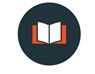 “The Armory of God.”Ephesians 6:10–18 10 Finally, be strong in the Lord and in his mighty power. 11 Put on the full armor of God, so that you can take your stand against the devil’s schemes. 12 For our struggle is not against flesh and blood, but against the rulers, against the authorities, against the powers of this dark world and against the spiritual forces of evil in the heavenly realms. 13 Therefore put on the full armor of God, so that when the day of evil comes, you may be able to stand your ground, and after you have done everything, to stand. 14 Stand firm then, with the belt of truth buckled around your waist, with the breastplate of righteousness in place, 15 and with your feet fitted with the readiness that comes from the gospel of peace. 16 In addition to all this, take up the shield of faith, with which you can extinguish all the flaming arrows of the evil one. 17 Take the helmet of salvation and the sword of the Spirit, which is the word of God. 18 And pray in the Spirit on all occasions with all kinds of prayers and requests. With this in mind, be alert and always keep on praying for all the Lord’s people. 2 Corinthians 10:3–53 For though we live in the world, we do not wage war as the world does. 4 The weapons we fight with are not the weapons of the world. On the contrary, they have divine power to demolish strongholds. 5 We demolish arguments and every pretension that sets itself up against the knowledge of God, and we take captive every thought to make it obedient to Christ. What We FightPeople aren’t our Enemy.  Our Enemies are:___________________ _____________ (Ephesians 6:12)_________________ _________________ (2 Corinthians 10:5)
How We Fight2 Corinthians 10:3For though we live in the world, we do not wage war as the world does.	“Waging war as the world does” ________________ “weapons of the world” (i.e. violence, intimidation, etc.)All sinful ______________________ (e.g. slander, misrepresentation, dehumanizing language, online snarkiness/harassment, etc.). Weapon #1: ________________________Hebrews 4:1212 For the word of God is alive and active. Sharper than any double-edged sword, it penetrates even to dividing soul and spirit, joints and marrow; it judges the thoughts and attitudes of the heart. Weapon #2: ______________________Ephesians 10:18
And pray in the Spirit on all occasions with all kinds of prayers and requests.

James 5:16The prayer of a righteous person is powerful and effective. Why We Fight2 Corinthians 10:3…and we take captive every thought to make it obedient to Christ. 